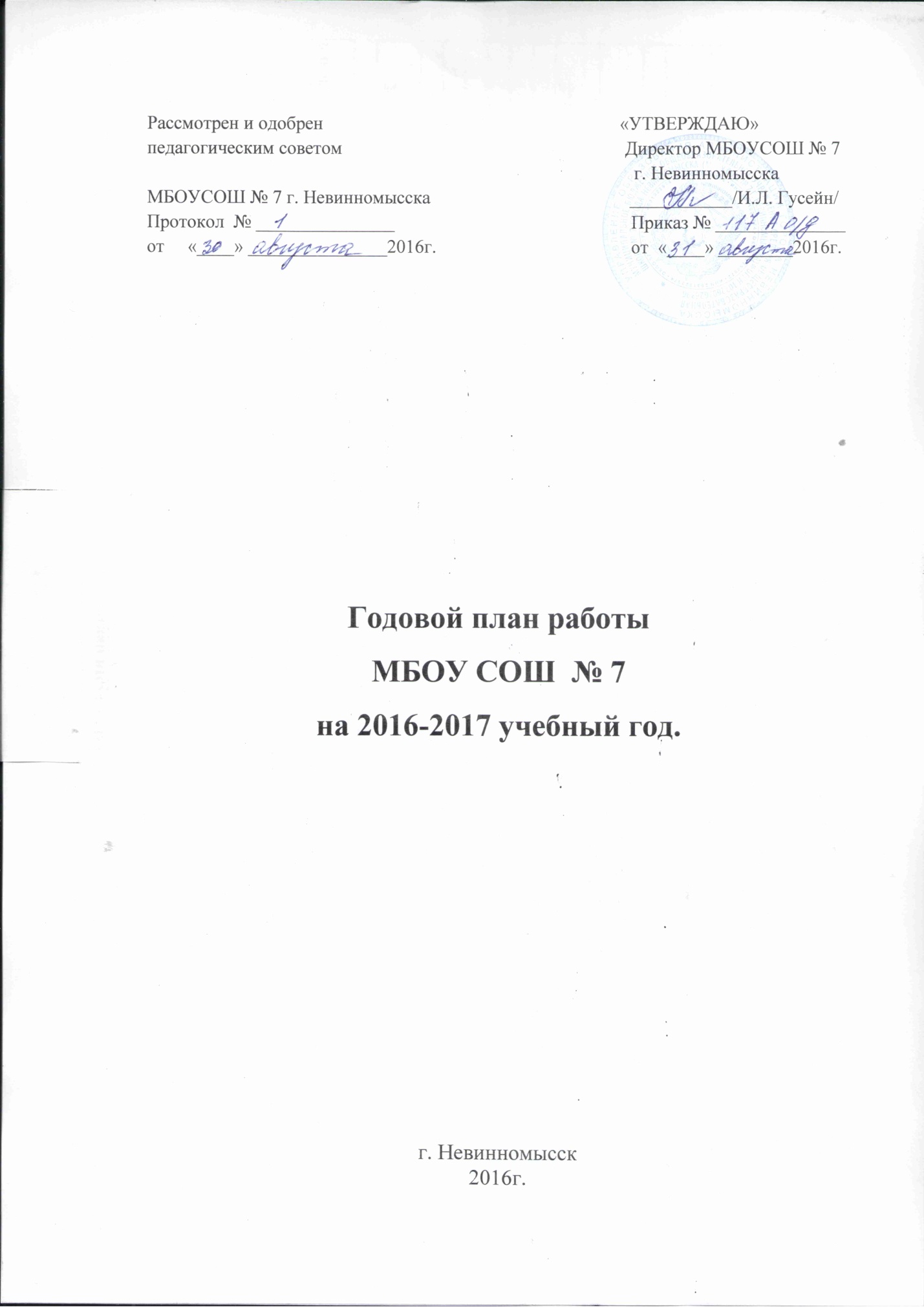 ПЛАНметодической работы МБОУ СОШ № 7 г. Невинномысска 2016-2017 учебный годИнформационная работа методической службы в рамках реализации национальной образовательной инициативы  «Наша новая школа» Инструктивно - методические совещанияПедагогические советы на 2016 – 2017 учебный годОсновные направления деятельностиСрокиФормы работыМероприятияв течение годаинструктивно-методические совещания, заседания ШМО, самообразованиеИзучение педагогическими работниками нормативных документов, регламентирующих введение образовательных стандартов второго поколенияв течение годапостоянно действующая выставкаОрганизация в библиотеке выставки новинок литературы по вопросу введения образовательных стандартов второго поколенияв течение годаразмещение информации на сайте, инструктивно-методические совещанияИнформирование обучающихся и их родителей, педагогов о конкурсах, олимпиадах, конференциях для учащихсясентябрь-февральинструктивно-методические совещания, заседания ШМОИнформирование педагогов об изменениях технологии и процедуры проведения аттестации педагогических и руководящих работниковавгустИнструктаж о порядке ведения классных журналов. Повторное ознакомление с основными положениями Положения о ведении классных журналов.Инструктаж о порядке ведения классных журналов. Повторное ознакомление с основными положениями Положения о ведении классных журналов.августИнструктаж о ведении личных дел учащихсяавгустУточнение и корректировка учебной нагрузки, тарификацияавгустИнструктаж учителей по составлению рабочих программ.августО соблюдении техники безопасности.сентябрьРасписание учебных занятий. сентябрьСанитарное состояние школы. Выполнение режима.сентябрь-мартОрганизация работы по аттестации педагогических работников. Знакомство с Положением о школьной аттестационной комиссии.сентябрьВыполнение санитарно-гигиенического режима в школе. Организация охраны труда для учащихся во время учебно-воспитательного процесса.сентябрьСоздание банка данных детей, проживающих в микрорайоне школы для реализации основного общего образования.сентябрьТехнология работы по составлению портфолио учителя в рамках подготовки к аттестацииоктябрьДиагностическое сопровождение работы классного руководителя.октябрьСоздания банка данных выпускников, сдающих выпускные экзамены по материалам и в форме ОГЭ(ГВЭ).декабрьСоздание банка данных учителей организаторов ОГЭ, ЕГЭ,(ГВЭ).декабрьТехнология описание передового педагогического опыта.мартИтоговая аттестация выпускников 9, 11 классов. Особенности организации в текущем году.апрельВыполнение программы по количеству выполненных контрольных, практических, самостоятельных работ.апрельЗнакомство с нормативно-правовой базой. Положение о промежуточной итоговой аттестации учащихся.майЗаполнение документов строгой отчетности (аттестаты, книга выдачи аттестатов)№Темы педсоветовсрокиответственные11. Инновационные педагогические  технологии при реализации ФГОС2 Анализ работы школы за 2015-2016 учебный год.3.О начале учебного года.4. Утверждение рабочих программ, положений, учебного плана, плана работы школы, библиотеки, на 2016-2017 учебный год.августДиректор школы И.Л. Гусейн,зам.директора по УВР Н.В. Дёмина21«На пути перехода к ФГОС ООО…»2. Итоги 1 четверти.октябрьзам.директора по УВР Н.В. Дёмина41. Итоги 2 четверти и 1 полугодия.2. «Системно-деятельностный подход как методологическая основа ФГОС».(декабрь)январьзам.директора по УВР Н.В. Дёмина 51.«Современные подходы к преподаванию в условиях реализации ФГОС ООО»2.Итоги успеваемости и посещаемости за 3 четверть.мартзам.директора по УВР Н.В. Дёмина,зам.директора по ВР П.А. Гербекова 61.Итоги успеваемости и посещаемости за 4 четверть и учебный год.2.Организация летнего отдыха детей.3.О награждении педагогов по итогам учебного года.майзам.директора по УВР Н.В. Дёмина ИтоговыеИтоговыеИтоговыеИтоговые71.О допуске учащихся 9,11 классов к экзаменам.2.О переводе учащихся 1-8,10 классов.майзам.директора по УВР Н.В. Дёмина8Об окончании школы 9 классов.июньзам.директора по УВР Н.В. Дёмина1. Работа с педагогическими кадрами1. Работа с педагогическими кадрами1. Работа с педагогическими кадрами1. Работа с педагогическими кадрами1. Работа с педагогическими кадрами1. Работа с педагогическими кадрами1. Работа с педагогическими кадрами1.1. Повышение квалификацииЦель: совершенствование системы работы с педагогическими кадрами по самооценке деятельности и повышению профессиональной компетенции1.1. Повышение квалификацииЦель: совершенствование системы работы с педагогическими кадрами по самооценке деятельности и повышению профессиональной компетенции1.1. Повышение квалификацииЦель: совершенствование системы работы с педагогическими кадрами по самооценке деятельности и повышению профессиональной компетенции1.1. Повышение квалификацииЦель: совершенствование системы работы с педагогическими кадрами по самооценке деятельности и повышению профессиональной компетенции1.1. Повышение квалификацииЦель: совершенствование системы работы с педагогическими кадрами по самооценке деятельности и повышению профессиональной компетенции1.1. Повышение квалификацииЦель: совершенствование системы работы с педагогическими кадрами по самооценке деятельности и повышению профессиональной компетенции1.1. Повышение квалификацииЦель: совершенствование системы работы с педагогическими кадрами по самооценке деятельности и повышению профессиональной компетенции1.1.1. Курсовая переподготовка1.1.1. Курсовая переподготовка1.1.1. Курсовая переподготовка1.1.1. Курсовая переподготовка1.1.1. Курсовая переподготовка1.1.1. Курсовая переподготовка1.1.1. Курсовая переподготовка№п/пСодержание работы СрокиИсполнителиФорма предоставления результатовФорма предоставления результатовОтметка о выполнении1Изучение  регионального  и федеральногобанка программ повышения квалификацииСентябрьЗам.директора по УВРПерспективный планкурсовой подготовкиПерспективный планкурсовой подготовки2Составление заявок на прохождение курсовповышения квалификации педагогов на 2016-2017 учебный годСентябрьДекабрьЗам.директора по УВРСписки педагогическихработников на прохождение курсов повышения квалификации на 2016-2017 учебный годСписки педагогическихработников на прохождение курсов повышения квалификации на 2016-2017 учебный год3Составление аналитических отчетов по итогам прохождения курсов повышения квалификацииВ соответствии с графикомПедагогиВыступление на МОВыступление на МО1.1.2. Аттестация педагогических работниковЦель: определение соответствия уровня профессиональной компетентности и создание условий для повышения квалификационной категории педагогических работников1.1.2. Аттестация педагогических работниковЦель: определение соответствия уровня профессиональной компетентности и создание условий для повышения квалификационной категории педагогических работников1.1.2. Аттестация педагогических работниковЦель: определение соответствия уровня профессиональной компетентности и создание условий для повышения квалификационной категории педагогических работников1.1.2. Аттестация педагогических работниковЦель: определение соответствия уровня профессиональной компетентности и создание условий для повышения квалификационной категории педагогических работников1.1.2. Аттестация педагогических работниковЦель: определение соответствия уровня профессиональной компетентности и создание условий для повышения квалификационной категории педагогических работников1.1.2. Аттестация педагогических работниковЦель: определение соответствия уровня профессиональной компетентности и создание условий для повышения квалификационной категории педагогических работников1.1.2. Аттестация педагогических работниковЦель: определение соответствия уровня профессиональной компетентности и создание условий для повышения квалификационной категории педагогических работников1Совещание педагогов по теме «Нормативно-правовая база и методические рекомендации по вопросу аттестации»ОктябрьЗам.директора по УВР Н.В. Дёминапротоколпротоколпротокол2Индивидуальные консультации по оформлению документации для прохождения аттестацииВ течение годаЗам.директора по УВР Н.В. ДёминаПортфолио аттестуемыхучителейПортфолио аттестуемыхучителейПортфолио аттестуемыхучителей3Изучение деятельности педагогов, оформление необходимых документов для прохождения аттестацииСогласно графикуЗам.директора по УВР Н.В. ДёминаРекомендации педагогамРекомендации педагогамРекомендации педагогам4Составление списков педагогических работников, выходящих на аттестацию в 2017 - 2018 учебном годуАпрельЗам.директора по УВР Н.В. ДёминаСписки педагогических работников, выходящих на аттестацию в 2017 -2018 учебном годуСписки педагогических работников, выходящих на аттестацию в 2017 -2018 учебном годуСписки педагогических работников, выходящих на аттестацию в 2017 -2018 учебном году5Теоретический семинар-практикум «Нормативно-правовая база и методические рекомендации по вопросу аттестации» (для педагогов, аттестующихся в 2017 - 2018 учебном году)МайЗам.директора по УВР   Н.В. ДёминаПриказ, программаПриказ, программаПриказ, программа1.1.3. Обеспечение условий для изучения, обобщения и распространения передового опытаЦель: обобщение и распространение результатов профессиональной деятельности педагогов, повышение творческой активности учителей1.1.3. Обеспечение условий для изучения, обобщения и распространения передового опытаЦель: обобщение и распространение результатов профессиональной деятельности педагогов, повышение творческой активности учителей1.1.3. Обеспечение условий для изучения, обобщения и распространения передового опытаЦель: обобщение и распространение результатов профессиональной деятельности педагогов, повышение творческой активности учителей1.1.3. Обеспечение условий для изучения, обобщения и распространения передового опытаЦель: обобщение и распространение результатов профессиональной деятельности педагогов, повышение творческой активности учителей1.1.3. Обеспечение условий для изучения, обобщения и распространения передового опытаЦель: обобщение и распространение результатов профессиональной деятельности педагогов, повышение творческой активности учителей1.1.3. Обеспечение условий для изучения, обобщения и распространения передового опытаЦель: обобщение и распространение результатов профессиональной деятельности педагогов, повышение творческой активности учителей1.1.3. Обеспечение условий для изучения, обобщения и распространения передового опытаЦель: обобщение и распространение результатов профессиональной деятельности педагогов, повышение творческой активности учителейОбобщение опыта работы учителейОбобщение опыта работы учителейОбобщение опыта работы учителейОбобщение опыта работы учителейОбобщение опыта работы учителейОбобщение опыта работы учителейОбобщение опыта работы учителей11Описание педагогического опыта через создание электронного портфолио на школьном сайтеСентябрь - апрельУчителя- предметникиЭлектронные портфолио учителей. Материалы опытаЭлектронные портфолио учителей. Материалы опытаЭлектронные портфолио учителей. Материалы опыта22Оформление методической «копилки» на сайте школы, размещение материалов в виртуальном методическом кабинете.В течение годаЗам.директора по УВР    Н.В. ДёминаТезисы выступлений, конспекты, доклады и т.д. на школьном сайте Презентация о работе каждого методического объединенияТезисы выступлений, конспекты, доклады и т.д. на школьном сайте Презентация о работе каждого методического объединенияТезисы выступлений, конспекты, доклады и т.д. на школьном сайте Презентация о работе каждого методического объединения3 3Представление опыта учителей в научных сборниках и конференциях. Представление опыта на заседании МОВ течение годаРуководители МО, учителя-предметникиПубликации, сертификаты об участии Протоколы МОПубликации, сертификаты об участии Протоколы МОПубликации, сертификаты об участии Протоколы МО44Представление опыта на заседании МС По плану МСЗам.директора по УВР  Н.В.Дёмина, руководители МОПротокол МС
Мастер-классы, открытые уроки, участие в конкурсахПротокол МС
Мастер-классы, открытые уроки, участие в конкурсахПротокол МС
Мастер-классы, открытые уроки, участие в конкурсах55Открытые уроки педагогов Согласно графикуПедагогиКонспекты открытых  уроковКонспекты открытых  уроковКонспекты открытых  уроков66Выявление потенциальных участников профессиональных конкурсов разного уровня и оказание методической помощи в подготовке конкурсных материаловВ течение годаЗам.директора по УВР   Н.В. Дёмина, руководители МО, педагогиУчастие в конкурсахУчастие в конкурсахУчастие в конкурсах1.1.4. Открытые уроки и мероприятияЦель: развитие интересов и креативности учащихся, творческого потенциала педагогов, развитие интереса к образовательным дисциплинам, мотивация к обучению1.1.4. Открытые уроки и мероприятияЦель: развитие интересов и креативности учащихся, творческого потенциала педагогов, развитие интереса к образовательным дисциплинам, мотивация к обучению1.1.4. Открытые уроки и мероприятияЦель: развитие интересов и креативности учащихся, творческого потенциала педагогов, развитие интереса к образовательным дисциплинам, мотивация к обучению1.1.4. Открытые уроки и мероприятияЦель: развитие интересов и креативности учащихся, творческого потенциала педагогов, развитие интереса к образовательным дисциплинам, мотивация к обучению1.1.4. Открытые уроки и мероприятияЦель: развитие интересов и креативности учащихся, творческого потенциала педагогов, развитие интереса к образовательным дисциплинам, мотивация к обучению1.1.4. Открытые уроки и мероприятияЦель: развитие интересов и креативности учащихся, творческого потенциала педагогов, развитие интереса к образовательным дисциплинам, мотивация к обучению1.1.4. Открытые уроки и мероприятияЦель: развитие интересов и креативности учащихся, творческого потенциала педагогов, развитие интереса к образовательным дисциплинам, мотивация к обучениюОткрытые уроки педагогов Согласно графикуПедагогиКонспекты открытых  уроковКонспекты открытых  уроковКонспекты открытых  уроков1.1.5. Работа Методического совета школыЦель: реализация задач методической работы на текущий учебный год1.1.5. Работа Методического совета школыЦель: реализация задач методической работы на текущий учебный год1.1.5. Работа Методического совета школыЦель: реализация задач методической работы на текущий учебный год1.1.5. Работа Методического совета школыЦель: реализация задач методической работы на текущий учебный год1.1.5. Работа Методического совета школыЦель: реализация задач методической работы на текущий учебный год1.1.5. Работа Методического совета школыЦель: реализация задач методической работы на текущий учебный год1.1.5. Работа Методического совета школыЦель: реализация задач методической работы на текущий учебный год111.	Обсуждение и утверждение плана методической работы школы, планов работы методических объединений, работы с одаренными детьми  на 2016/2017 учебный год.2.	Обсуждение перечня необходимой документации для папки школьного методического объединения.3.	Организация проведения стартовых диагностических работ.4.	Организация Школы молодого учителя.5.	Организация курсов повышения квалификации.6.	Изучение предварительного списка аттестуемых учителей.7. Организация школьного этапа Всероссийских олимпиад школьников.Сентябрь Заседание №1зам директора по УВР   Н.В. Дёмина, руководители МОПлан методической работы, планы МО, Протокол МС,утвержденные директором План методической работы, планы МО, Протокол МС,утвержденные директором План методической работы, планы МО, Протокол МС,утвержденные директором 22Подготовка к школьному конкурсу «Учитель года» Составление графика открытых уроков.Организация школьных предметных олимпиад. Итоги стартового контроля ЗУН по классам и обсуждение стратегий повышения качества образования учащихся.ОктябрьЗаседание № 2зам директора по УВР   Н.В. Дёмина, руководители МОПротокол МСПротокол МСПротокол МС33Рассмотрение особенностей системно-деятельного подхода в обучении в рамках требований ФГОС. Выработка рекомендаций для учителей.Обсуждение  результатов  проведения  школьного этапа
Всероссийских олимпиад школьников, организация подготовки учащихся к участию в муниципальном и региональном этапах.Состояние работы по повышению квалификации учителей. Аттестация педагогических работниковНоябрьЗаседание № 3зам директора по УВР   Н.В. Дёмина , руководители МОБрошюра-рекомендации для учителей.Протокол МС.Брошюра-рекомендации для учителей.Протокол МС.Брошюра-рекомендации для учителей.Протокол МС.444Итоги городских предметных олимпиад Подготовка к промежуточному контролю ЗУН по классам.ДекабрьЗаседание № 4зам директора по УВР   Н.В. Дёмина, руководители МОПротокол МСПротокол МСПротокол МС5Работа педагогов с обучающимися, имеющими повышенную мотивацию к учебно - воспитательной деятельности.Работа с обучающимися, имеющими низкие учебные возможности.Подготовка к государственной аттестации 9 классов.Создание рабочей группы по проведению педагогического совета по теме «Современные подходы к преподаванию в условиях введения и реализации ФГОС ООО».Анализ аттестационного периода педагогов.Итоги промежуточному контролю ЗУН по классам и обсуждение стратегий повышения качества образования учащихся.ФевральЗаседание № 5зам директора по УВР   Н.В. Дёмина, руководители МОПротокол МСПротокол МСПротокол МС5Отчет председателей методических объединений учителей о результатах   участия учащихся во Всероссийских олимпиадах школьников, в интеллектуально-творческих   мероприятиях.Отчёт о ходе работы по внедрению ФГОС ООО в 5 и 6 классах.Организация обмена педагогическим опытом.Состояние работы по подготовке к государственной итоговой аттестации в формах ОГЭ.МартЗаседание № 6зам директора по УВР   Н.В. Дёмина, руководители МОПротокол МСПротокол МСПротокол МС766    1.	Отчеты председателей методических объединений учителей о работе за 2016/2017 учебный год.    2.	Подведение итогов аттестации, повышения квалификации педагогических кадров школы за 2016/2017 учебный год.       3.	Итоги мониторинга качества образования за учебный год.   4.	Анализ деятельности по обобщению передового педагогического опыта учителей.       5.	Подведение итогов работы Школы молодого специалиста.       6.	Анализ инновационной деятельности учителей.        7.	Обсуждение плана методической работы на 2017/2018 учебный год.МайЗаседание № 7зам директора по УВР   Н.В. Дёмина, руководители МОПротокол МС, проект плана методической работы на 2017/2018 учебный год.Протокол МС, проект плана методической работы на 2017/2018 учебный год.Протокол МС, проект плана методической работы на 2017/2018 учебный год.1.1.6. Школьные и межшкольные семинары и конференцииЦель: повышение уровня теоретических, методических знаний и профессиональное совершенствование педагогов1.1.6. Школьные и межшкольные семинары и конференцииЦель: повышение уровня теоретических, методических знаний и профессиональное совершенствование педагогов1.1.6. Школьные и межшкольные семинары и конференцииЦель: повышение уровня теоретических, методических знаний и профессиональное совершенствование педагогов1.1.6. Школьные и межшкольные семинары и конференцииЦель: повышение уровня теоретических, методических знаний и профессиональное совершенствование педагогов1.1.6. Школьные и межшкольные семинары и конференцииЦель: повышение уровня теоретических, методических знаний и профессиональное совершенствование педагогов1.1.6. Школьные и межшкольные семинары и конференцииЦель: повышение уровня теоретических, методических знаний и профессиональное совершенствование педагогов1.1.6. Школьные и межшкольные семинары и конференцииЦель: повышение уровня теоретических, методических знаний и профессиональное совершенствование педагогов11Школьный семинар «Системно - деятельностный подход как механизм реализации ФГОС нового поколения»ДекабрьЗам. директора по УВР, Н.В. Дёмина руководители ШМОЗам. директора по УВР, Н.В. Дёмина руководители ШМОПрограмма, приказПрограмма, приказ22Единый методический день  «Использование современных технологий в учебно-воспитательном процессе»МартЗам. директора по УВР  Н.В. Дёмина, руководители ШМОЗам. директора по УВР  Н.В. Дёмина, руководители ШМОПрограмма, приказПрограмма, приказ33Конференция по темам самообразованияАпрельЗам. директора по УВР  Н.В. Дёмина, руководители ШМОЗам. директора по УВР  Н.В. Дёмина, руководители ШМОПриказ, программаПриказ, программа44Участие педагогов школы в работе межшкольных и районных МО, семинарах и научно-практических конференциях различного уровня.В течении годаЗам. директора по УВР  Н.В. Дёмина, руководители ШМО, педагогиЗам. директора по УВР  Н.В. Дёмина, руководители ШМО, педагогиПриказы, планыПриказы, планы1.1.7. Диагностика деятельности педагоговЦель: совершенствование непрерывного процесса диагностики труда учителя1.1.7. Диагностика деятельности педагоговЦель: совершенствование непрерывного процесса диагностики труда учителя1.1.7. Диагностика деятельности педагоговЦель: совершенствование непрерывного процесса диагностики труда учителя1.1.7. Диагностика деятельности педагоговЦель: совершенствование непрерывного процесса диагностики труда учителя1.1.7. Диагностика деятельности педагоговЦель: совершенствование непрерывного процесса диагностики труда учителя1.1.7. Диагностика деятельности педагоговЦель: совершенствование непрерывного процесса диагностики труда учителя1.1.7. Диагностика деятельности педагоговЦель: совершенствование непрерывного процесса диагностики труда учителя11Разработка системы анкет, опросов для систематического мониторинга затруднений.Изучение   профессиональных затрудненийпедагоговОктябрь, апрельЗам. директора по УВР  Н.В. ДёминаЗам. директора по УВР  Н.В. ДёминаБанк анкет и опросовСправкаБанк анкет и опросовСправка22Изучение профессиональной компетентности учителя (в рамках аттестации педагога)По графикуЗам. директора по УВР  Н.В. ДёминаЗам. директора по УВР  Н.В. Дёмина33Составление портфолио педагогаВ течение годаУчителя, руководители МОУчителя, руководители МОПортфолиоПортфолио1.1.8. Работа с методическими объединениямиЦель: совершенствование методического обеспечения образовательных программ и роста профессионального мастерства педагогов.Деятельность методических объединений осуществляется согласно индивидуальным планам, но с обязательным рассмотрением следующих вопросов:1.1.8. Работа с методическими объединениямиЦель: совершенствование методического обеспечения образовательных программ и роста профессионального мастерства педагогов.Деятельность методических объединений осуществляется согласно индивидуальным планам, но с обязательным рассмотрением следующих вопросов:1.1.8. Работа с методическими объединениямиЦель: совершенствование методического обеспечения образовательных программ и роста профессионального мастерства педагогов.Деятельность методических объединений осуществляется согласно индивидуальным планам, но с обязательным рассмотрением следующих вопросов:1.1.8. Работа с методическими объединениямиЦель: совершенствование методического обеспечения образовательных программ и роста профессионального мастерства педагогов.Деятельность методических объединений осуществляется согласно индивидуальным планам, но с обязательным рассмотрением следующих вопросов:1.1.8. Работа с методическими объединениямиЦель: совершенствование методического обеспечения образовательных программ и роста профессионального мастерства педагогов.Деятельность методических объединений осуществляется согласно индивидуальным планам, но с обязательным рассмотрением следующих вопросов:1.1.8. Работа с методическими объединениямиЦель: совершенствование методического обеспечения образовательных программ и роста профессионального мастерства педагогов.Деятельность методических объединений осуществляется согласно индивидуальным планам, но с обязательным рассмотрением следующих вопросов:1.1.8. Работа с методическими объединениямиЦель: совершенствование методического обеспечения образовательных программ и роста профессионального мастерства педагогов.Деятельность методических объединений осуществляется согласно индивидуальным планам, но с обязательным рассмотрением следующих вопросов:1Работа педагогов над темами самообразованияВ течение учебного годаРуководитель, члены МОРуководитель, члены МОПланы работы по самообразованию, протоколы МОПланы работы по самообразованию, протоколы МО2Работа с одаренными детьми (подготовка учащихся к олимпиадам)В течение учебного годаРуководитель, члены МОРуководитель, члены МОПротоколы МОПротоколы МО3Подготовка учащихся к государственной итоговой аттестацииВ течение учебного годаРуководитель, члены МОРуководитель, члены МОПротоколы МОПротоколы МО4Обобщение и распространение передового педагогического опытаСогласно плану МОРуководитель, члены МОРуководитель, члены МОПротоколы МО, МСПротоколы МО, МС5Работа МО по предупреждению неуспеваемости и повышению качества знаний учащихсяВ течение учебного годаРуководитель, члены МОРуководитель, члены МОПротоколы МОПротоколы МО6Взаимопосещение уроковСогласно плану МОРуководитель, члены МОРуководитель, члены МОПротоколы МО, анализ посещенных уроковПротоколы МО, анализ посещенных уроков1.1.9. Работа с молодыми специалистамиЦель: оказание практической помощи учителям в вопросах совершенствования теоретических знаний и повышения педагогического мастерства.1.1.9. Работа с молодыми специалистамиЦель: оказание практической помощи учителям в вопросах совершенствования теоретических знаний и повышения педагогического мастерства.1.1.9. Работа с молодыми специалистамиЦель: оказание практической помощи учителям в вопросах совершенствования теоретических знаний и повышения педагогического мастерства.1.1.9. Работа с молодыми специалистамиЦель: оказание практической помощи учителям в вопросах совершенствования теоретических знаний и повышения педагогического мастерства.1.1.9. Работа с молодыми специалистамиЦель: оказание практической помощи учителям в вопросах совершенствования теоретических знаний и повышения педагогического мастерства.1.1.9. Работа с молодыми специалистамиЦель: оказание практической помощи учителям в вопросах совершенствования теоретических знаний и повышения педагогического мастерства.1.1.9. Работа с молодыми специалистамиЦель: оказание практической помощи учителям в вопросах совершенствования теоретических знаний и повышения педагогического мастерства.Первый год работыПервый год работыПервый год работыПервый год работыПервый год работыПервый год работыПервый год работы1Собеседование с молодыми учителями. Выбор наставникаСентябрьДиректор, руководитель МОДиректор, руководитель МО2Учебный план – программа – тематическое планирование. Постановка задач урока.Микроисследование «Как вы относитесь к своей профессии?»СентябрьЗам. директора по УВР  Н.В. Дёмина, руководитель МОЗам. директора по УВР  Н.В. Дёмина, руководитель МОПротокол Протокол 3Инструктаж о ведении школьной документацииСентябрьЗам. директора по УВРЗам. директора по УВРПротокол Протокол 4Составление тематического планирования и поурочного планированияСентябрьЗам. директора по УВРЗам. директора по УВРПротокол Протокол 5Основы творческой разработки урока. Методические требования к современному уроку. Дискуссия «Как добиться дисциплины на уроке?»Методическая разработка «В помощь молодому учителю»ОктябрьРуководитель МОРуководитель МОПротокол, методическая разработка, «В помощь молодому учителю»Протокол, методическая разработка, «В помощь молодому учителю»6Системно-ролевая модель воспитательной работы класса (диагностика в работе классного руководителя, проектирование целей, деятельность по сплочению и развитию коллектива, критерии оценки воспитанности учащихся)Дискуссия «Факторы, влияющие на уровень воспитанности»ОктябрьЗам. директора по  УВРЗам. директора по  УВРПротокол Протокол 7Посещение уроков молодого специалиста учителем-наставником с целью оказания методической помощи.В течение годаУчитель-наставникУчитель-наставникАнализы уроковАнализы уроков8Посещение уроков молодого специалиста администрацией школы, руководителями МОВ течение годаЗам. директора по УВРЗам. директора по УВРАнализы уроковАнализы уроков9Оценочная деятельность учителя, ученика.Дискуссия «Оценка и отметка – одно и то же или нет?»Посещение молодым специалистом уроков творчески работающих педагоговНоябрьЗам. директора по УВРЗам. директора по УВРПротоколПротокол10Анализ и самоанализ урока.Требования к анализу урока.Типы и виды уроков.Виды анализа уроков.ДекабрьЗам. директора по УВРЗам. директора по УВРАналитическая справкаАналитическая справка11Здоровьесберегающий подход в развитии успешности ученика.Анализ урока с позиции здоровьесбережения.ЯнварьЗам. директора по УВРЗам. директора по УВРПротокол Протокол 12Педагогический манеж – выступление молодых специалистов.ФевральЗам. директора по УВР,молодые специалисты, педагог-наставникЗам. директора по УВР,молодые специалисты, педагог-наставникПлан (конспект) выступленияПлан (конспект) выступления13Работа молодого специалиста по теме  самообразования. Контроль над  работой молодого специалиста со слабоуспевающими и одаренными  детьми.    Собеседование  с родителями  учащихся классов молодого специалистаМартЗам. директора по УВРЗам. директора по УВРСправкаСправка14Круглый стол «управленческие умения педагога и пути их дальнейшего развития»Дискуссия «Трудная ситуация и ваш выход из неё»АпрельПедагог-наставникПедагог-наставникСправкаСправка15Проведение административного среза знаний.Подведение итогов работы ШМПАнкетирование на выявление профессиональных затруднений, определение степени комфортности педагога в коллективе.МайЗам. директора по УВРЗам. директора по УВРПротокол Протокол 1.1.10. Работа с вновь прибывшими учителямиЦель: выявить уровень профессиональной компетенции и методической подготовки вновь прибывших учителей1.1.10. Работа с вновь прибывшими учителямиЦель: выявить уровень профессиональной компетенции и методической подготовки вновь прибывших учителей1.1.10. Работа с вновь прибывшими учителямиЦель: выявить уровень профессиональной компетенции и методической подготовки вновь прибывших учителей1.1.10. Работа с вновь прибывшими учителямиЦель: выявить уровень профессиональной компетенции и методической подготовки вновь прибывших учителей1.1.10. Работа с вновь прибывшими учителямиЦель: выявить уровень профессиональной компетенции и методической подготовки вновь прибывших учителей1.1.10. Работа с вновь прибывшими учителямиЦель: выявить уровень профессиональной компетенции и методической подготовки вновь прибывших учителей1.1.10. Работа с вновь прибывшими учителямиЦель: выявить уровень профессиональной компетенции и методической подготовки вновь прибывших учителей1Изучение требований к оформлению и ведению документации строгой отчетностиСентябрьЗам.директора  по УВР  Н.В. Дёмина Зам.директора  по УВР  Н.В. Дёмина 2Выявление методической компетенции и профессиональных затрудненийВ течение годаЗам.директора по УВР,  Н.В. Дёмина, зам. директора ВР  П.А ГербековаЗам.директора по УВР,  Н.В. Дёмина, зам. директора ВР  П.А Гербекова1.1.11. Обеспечение методической работыЦель: совершенствование методического обеспечения1.1.11. Обеспечение методической работыЦель: совершенствование методического обеспечения1.1.11. Обеспечение методической работыЦель: совершенствование методического обеспечения1.1.11. Обеспечение методической работыЦель: совершенствование методического обеспечения1.1.11. Обеспечение методической работыЦель: совершенствование методического обеспечения1.1.11. Обеспечение методической работыЦель: совершенствование методического обеспечения1.1.11. Обеспечение методической работыЦель: совершенствование методического обеспечения3Работа с руководителями МО, зав. школьной библиотекой,    по учебно-методическому обеспечению: учебники,  учебно-методическая литератураВ течение годаЗам.директора по УВР   Н.В. Дёмина, руководители МО,  библиотекарь        Л.П. БерезуеваЗам.директора по УВР   Н.В. Дёмина, руководители МО,  библиотекарь        Л.П. БерезуеваЗаказ учебников, подписка на учебно-методическую литературуЗаказ учебников, подписка на учебно-методическую литературу4Информационно-справочное обеспечение: Содействие внедрению и широкому использованию в школе информационных технологий.Организация и ведение консультационной работы с учителями как пользоваться ПК по вопросам применения новых информационных технологий в педагогике. Оказание помощи в проведение уроков с применением ЦОРов.Поддержание и развитие связей с другими учебными заведениями через электронную почту и Интерент по вопросам внедрения новых информационных технологий.В течение учебного годаАдминистрация школыАдминистрация школыСправкаСправка2. Инновационная деятельность2. Инновационная деятельность2. Инновационная деятельность2. Инновационная деятельность2. Инновационная деятельность2. Инновационная деятельность2. Инновационная деятельность2.1. Информатизация образовательного процессаЦель: внедрение информационных технологий в учебно-воспитательный процесс, расширение информационного пространства2.1. Информатизация образовательного процессаЦель: внедрение информационных технологий в учебно-воспитательный процесс, расширение информационного пространства2.1. Информатизация образовательного процессаЦель: внедрение информационных технологий в учебно-воспитательный процесс, расширение информационного пространства2.1. Информатизация образовательного процессаЦель: внедрение информационных технологий в учебно-воспитательный процесс, расширение информационного пространства2.1. Информатизация образовательного процессаЦель: внедрение информационных технологий в учебно-воспитательный процесс, расширение информационного пространства2.1. Информатизация образовательного процессаЦель: внедрение информационных технологий в учебно-воспитательный процесс, расширение информационного пространства2.1. Информатизация образовательного процессаЦель: внедрение информационных технологий в учебно-воспитательный процесс, расширение информационного пространства1Реализация программы информатизации школыВ течение годаОтветственный за информатизациюОтветственный за информатизациюПлан выполненияПлан выполнения2Организация работы школьного сайта.В течение годаАдминистрация ОУ, руководители МО, учителя-предметникиАдминистрация ОУ, руководители МО, учителя-предметникиСайтСайт3Ведение электронных дневниковВ течение годаАдминистрация ОУ, учителя-предметникиАдминистрация ОУ, учителя-предметникиЭлектронные дневники обучающихсяЭлектронные дневники обучающихся4Применение компьютерных технологий
(обучение педагогов работе с интерактивной доской)В течение годаОтветственный за информатизациюОтветственный за информатизацию5Использование ИКТ при проведении              факультативных занятий, родительских    собраний, внеурочных тематических мероприятийВ течение годаЗам. директора по УВР, Н.В. Дёмина,                   зам. директора по ВР     П.А. Гербекова,       учителя-предметникиЗам. директора по УВР, Н.В. Дёмина,                   зам. директора по ВР     П.А. Гербекова,       учителя-предметники6Создание собственных презентаций, медиауроков, их проведениеВ течение годаРуководители МО, педагогиРуководители МО, педагоги2.2. Создание условий для реализации ФГОС начального образования (НОО) и для поэтапного введения ФГОС основного общего образованияЦель: включение учителей в инновационную деятельность по реализации ФГОС НОО и опережающему введению
ФГОС основного общего образования.2.2. Создание условий для реализации ФГОС начального образования (НОО) и для поэтапного введения ФГОС основного общего образованияЦель: включение учителей в инновационную деятельность по реализации ФГОС НОО и опережающему введению
ФГОС основного общего образования.2.2. Создание условий для реализации ФГОС начального образования (НОО) и для поэтапного введения ФГОС основного общего образованияЦель: включение учителей в инновационную деятельность по реализации ФГОС НОО и опережающему введению
ФГОС основного общего образования.2.2. Создание условий для реализации ФГОС начального образования (НОО) и для поэтапного введения ФГОС основного общего образованияЦель: включение учителей в инновационную деятельность по реализации ФГОС НОО и опережающему введению
ФГОС основного общего образования.2.2. Создание условий для реализации ФГОС начального образования (НОО) и для поэтапного введения ФГОС основного общего образованияЦель: включение учителей в инновационную деятельность по реализации ФГОС НОО и опережающему введению
ФГОС основного общего образования.2.2. Создание условий для реализации ФГОС начального образования (НОО) и для поэтапного введения ФГОС основного общего образованияЦель: включение учителей в инновационную деятельность по реализации ФГОС НОО и опережающему введению
ФГОС основного общего образования.2.2. Создание условий для реализации ФГОС начального образования (НОО) и для поэтапного введения ФГОС основного общего образованияЦель: включение учителей в инновационную деятельность по реализации ФГОС НОО и опережающему введению
ФГОС основного общего образования.1.Разработка и утверждение рабочих программАвгуст 2016Учителя, руководители ШМО, зам. директора по УВР Н.В. ДёминаУчителя, руководители ШМО, зам. директора по УВР Н.В. ДёминаУтвержденные рабочиепрограммыУтвержденные рабочиепрограммы2.Поэтапное обучение педагогов школы по проблеме введения ФГОС ОООВ течение учебного годаУчителяУчителяСписок учителей, прошедших обучение. Перспективный план обученияСписок учителей, прошедших обучение. Перспективный план обучения3.Проведение семинара по теме «Нормативная база ФГОС ООО. Требования к рабочим программам»Август 2016Зам. директора по УВР  Н.В. ДёминаЗам. директора по УВР  Н.В. ДёминаМетодическая готовность учителей к составлению рабочих программ в условиях ФГОС.Методическая готовность учителей к составлению рабочих программ в условиях ФГОС.4.Подготовка и проведение тематических педагогических советов По графику педагогических советовЗаместитель директорапо УВР Н.В. ДёминаЗаместитель директорапо УВР Н.В. ДёминаПротоколы педсоветовПротоколы педсоветов5.Изучение опыта МБОУ СОШ №7 г. Невинномысска, реализующего требования ФГОС ОООВ течениеучебного годаУчителя, руководителиШМО, зам. директора поУВР Н.В. ДёминаУчителя, руководителиШМО, зам. директора поУВР Н.В. ДёминаИнформацияИнформация2.3. Организационно-управленческие аспектыЦель: формирование инновационных компетенций педагогов2.3. Организационно-управленческие аспектыЦель: формирование инновационных компетенций педагогов2.3. Организационно-управленческие аспектыЦель: формирование инновационных компетенций педагогов2.3. Организационно-управленческие аспектыЦель: формирование инновационных компетенций педагогов2.3. Организационно-управленческие аспектыЦель: формирование инновационных компетенций педагогов2.3. Организационно-управленческие аспектыЦель: формирование инновационных компетенций педагогов2.3. Организационно-управленческие аспектыЦель: формирование инновационных компетенций педагогов11.Организация работы творческих групп (по параллелям) совместно с работой методических объединений (по предметам и циклам). 2.Формулирование целей и задач текущего года по каждой творческой группе и школе в целом.сентябрь-октябрьзам. директора по УВР  Н.В. Дёминазам. директора по УВР  Н.В. ДёминаМатериалы совместного заседания творческих групп и методических объединений.Материалы совместного заседания творческих групп и методических объединений.